PARK CITYINDEPENDENTPark City Independent: Admissions8860 E. Chaparral Road, Suite 100, Scottsdale, AZ 85250Phone: 888-866-4989 | Fax: 866-436-0244Email: PCI@ilacademies.comwww.parkcityindependent.com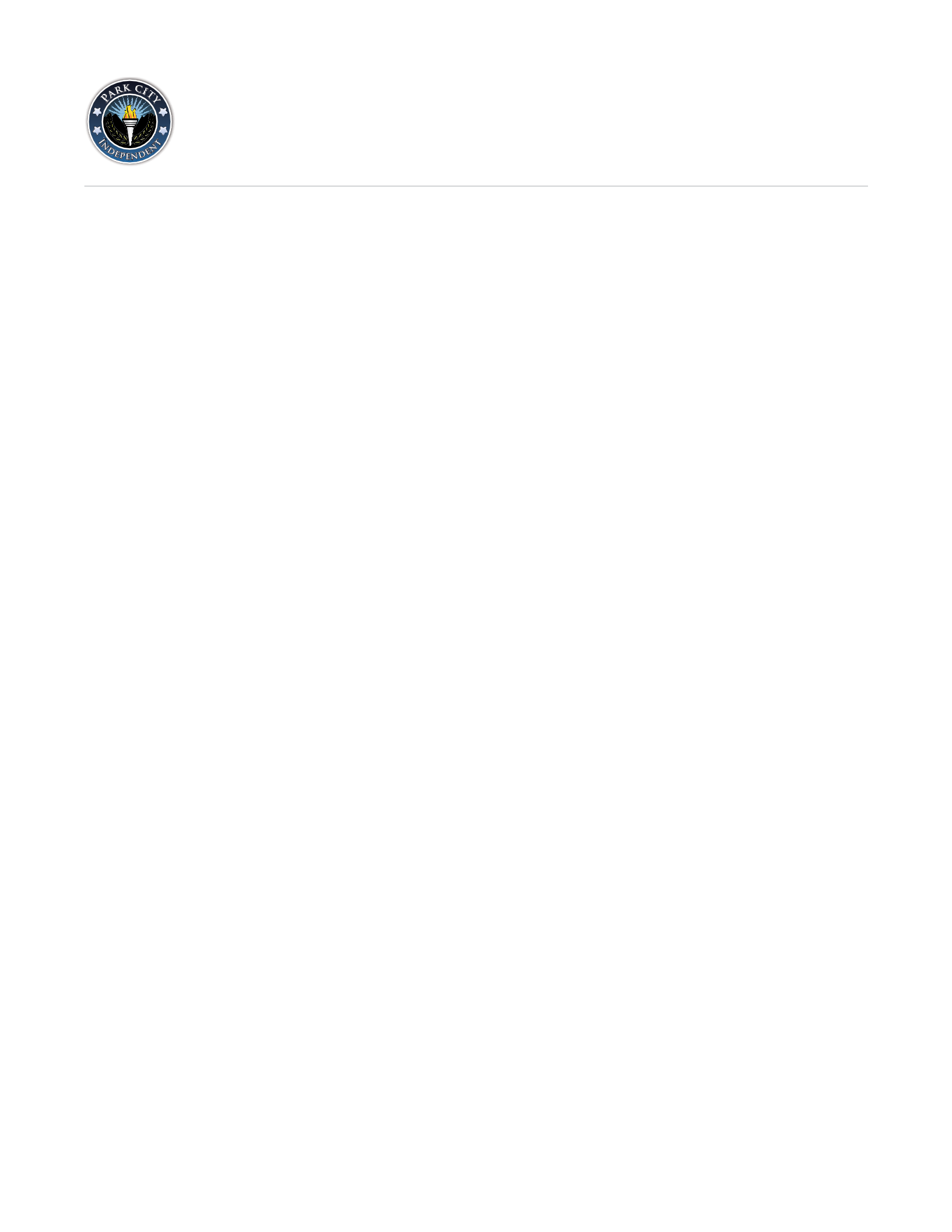 Student Graduation PlanCourses must be taken in the order listed.This is an UNOFFICIAL graduation plan unless it is signed by an Academic Support Advisor. Previous Official Transcripts must be submitted and evaluated for an OFFICIAL graduation plan to be completed.Graduation Plan may vary due to us accepting a different course. Approval is required in that situation. Please reach out to your student’s mentor or our admissions team with any questions.Park City Independent Graduation Plan v.3 August 2023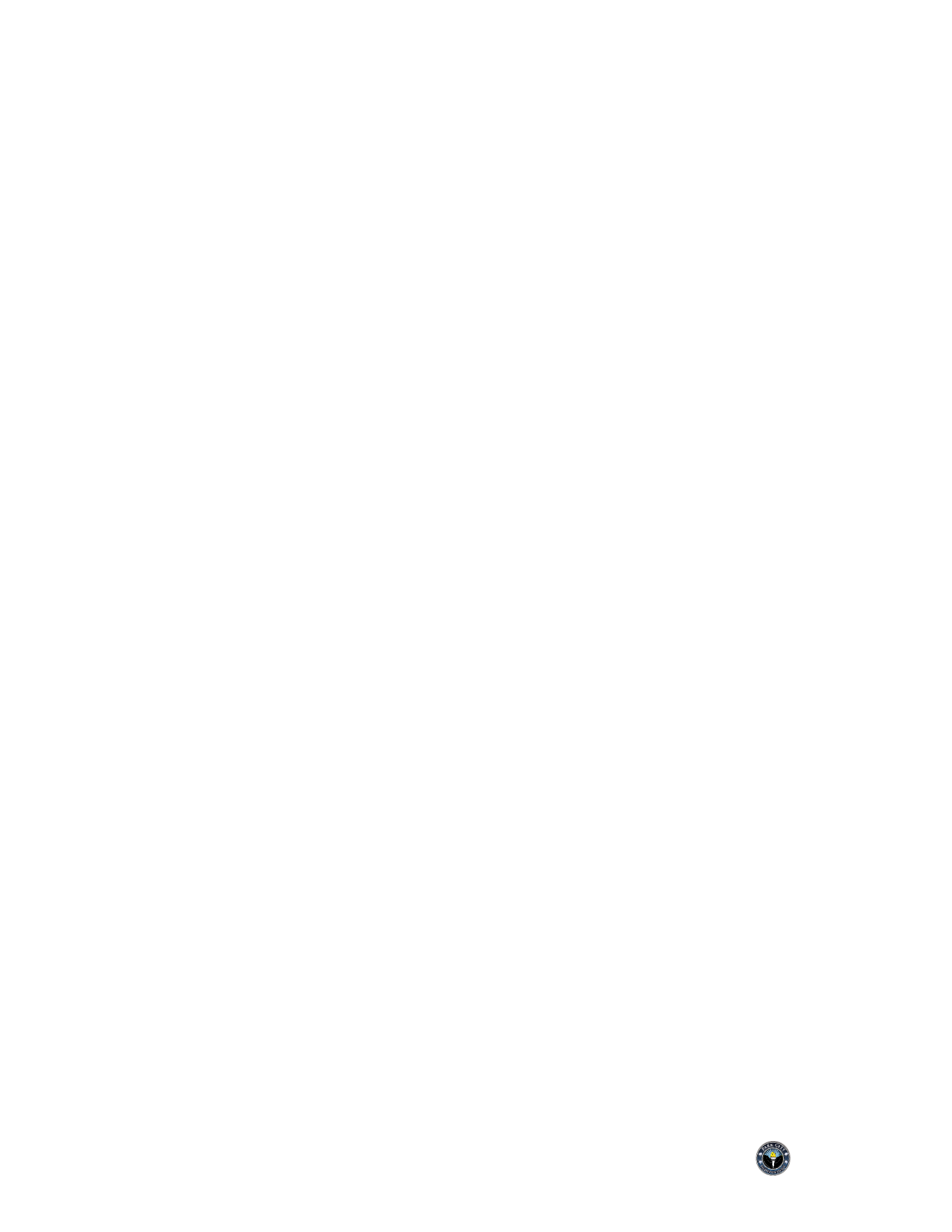 Park City Independent Graduation Plan v.3 August 2023PARK CITY   INDEPENDENTPre-requisitesAlgebra I completed before Chemistry.Algebra I & Geometry completed before Physics.** Algebra II is recommended before Physics but can be taken along WITH PhysicsOfficial Transcripts must be on file and evaluated by admissions before enrolling in Credit Recovery Course(s) and courses with pre-requisites.A must be completed before any B version of a course.ALL courses must be completed in order. Two grades cannot be taken at the same time.A and B also cannot be taken at the same time.For example:Ex: ELA must be completed in order 9 then 10, then 11, then 12 Ex: World Languages—Spanish I then Spanish II, then Spanish IIIWe reserve the right to refuse enrollment based on lack of transcripts or pertinent information.  	      PARK CITY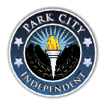 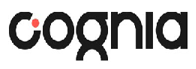 INDEPENDENT                                          Accredited throughPark City Independent Graduation Plan v.3 August 2023Student InformationStudent InformationStudent InformationStudent InformationStudent Legal Name:Date of Birth:Student Address:Student ID:Academic InformationAcademic InformationAcademic InformationAcademic InformationAcademic InformationAcademic InformationAcademic InformationTerm S1/S2/Yr/SSLanguage ArtsGradeCreditsDate Updated on Grad PlanStatusCommentsLanguage Arts 9ALanguage Arts 9BLanguage Arts 10ALanguage Arts 10BLanguage Arts 11ALanguage Arts 11BLanguage Arts 12ALanguage Arts 12BTotal Credits Required: 4.0Total Credits Required: 4.0Earned:Earned:Earned:Earned:Earned:Term S1/S2/Yr/SSMathematicsGradeCreditsDate Updated on Grad PlanStatusCommentsAlgebra IA/Integrated Math IAAlgebra IB/Integrated Math IBGeometry A/Integrated Math IIAGeometry B/Integrated Math IIBAlgebra IIA/Integrated Math IIIAAlgebra IIB/Integrated Math IIIB**Note** Students may choose one of these tracks:  Algebra I A/B Geometry A/B Algebra II A/B-OR-  Integrated Math I A/B Integrated Math II A/B Integrated Math III A/B**Note** Students may choose one of these tracks:  Algebra I A/B Geometry A/B Algebra II A/B-OR-  Integrated Math I A/B Integrated Math II A/B Integrated Math III A/B**Note** Students may choose one of these tracks:  Algebra I A/B Geometry A/B Algebra II A/B-OR-  Integrated Math I A/B Integrated Math II A/B Integrated Math III A/B**Note** Students may choose one of these tracks:  Algebra I A/B Geometry A/B Algebra II A/B-OR-  Integrated Math I A/B Integrated Math II A/B Integrated Math III A/B**Note** Students may choose one of these tracks:  Algebra I A/B Geometry A/B Algebra II A/B-OR-  Integrated Math I A/B Integrated Math II A/B Integrated Math III A/B**Note** Students may choose one of these tracks:  Algebra I A/B Geometry A/B Algebra II A/B-OR-  Integrated Math I A/B Integrated Math II A/B Integrated Math III A/B**Note** Students may choose one of these tracks:  Algebra I A/B Geometry A/B Algebra II A/B-OR-  Integrated Math I A/B Integrated Math II A/B Integrated Math III A/BTotal Credits Required: 3.0Total Credits Required: 3.0Earned:Earned:Earned:Earned:Earned:Academic InformationAcademic InformationAcademic InformationAcademic InformationAcademic InformationAcademic InformationAcademic InformationTerm S1/S2/Yr/SSScienceGradeCreditsDate Updated on Grad PlanStatusCommentsEnvironmental Science AEnvironmental Science BBiology ABiology BChemistry A or Physics AChemistry B or Physics B**Note**Chemistry or Physics A/B: Choose 1 credit. Student must complete both A and B parts of the course**Note**Chemistry or Physics A/B: Choose 1 credit. Student must complete both A and B parts of the course**Note**Chemistry or Physics A/B: Choose 1 credit. Student must complete both A and B parts of the course**Note**Chemistry or Physics A/B: Choose 1 credit. Student must complete both A and B parts of the course**Note**Chemistry or Physics A/B: Choose 1 credit. Student must complete both A and B parts of the course**Note**Chemistry or Physics A/B: Choose 1 credit. Student must complete both A and B parts of the course**Note**Chemistry or Physics A/B: Choose 1 credit. Student must complete both A and B parts of the courseTotal Credits Required: 3.0Total Credits Required: 3.0Earned:Earned:Earned:Earned:Earned:Term S1/S2/Yr/SSSocial StudiesGradeCreditsDate Updated on Grad PlanStatusCommentsWorld History I A World History I BU.S. History AU.S. History BU.S. GovernmentEconomicsTotal Credits Required: 3.0Total Credits Required: 3.0Earned:Earned:Earned:Earned:Earned:Term S1/S2/Yr/SSFine Arts and CTEGradeCreditsDate Updated on Grad PlanStatusCommentsChoose 1.0 worth of creditsPlease see course list for course optionsChoose 1.0 worth of creditsPlease see course list for course optionsTotal Credits Required: 1.0Total Credits Required: 1.0Earned:Earned:Earned:Earned:Earned:Term S1/S2/Yr/SSElective OptionsGradeCreditsDate Updated on Grad PlanStatusCommentsWorld Language Courses2.0 credits recommended in ONE language for college prep (for example, you would want to take Spanish IA/IB/IIA/IIB for college preparation.World Language Courses2.0 credits recommended in ONE language for college prep (for example, you would want to take Spanish IA/IB/IIA/IIB for college preparation.World Language Courses2.0 credits recommended in ONE language for college prep (for example, you would want to take Spanish IA/IB/IIA/IIB for college preparation.World Language Courses2.0 credits recommended in ONE language for college prep (for example, you would want to take Spanish IA/IB/IIA/IIB for college preparation.World Language Courses2.0 credits recommended in ONE language for college prep (for example, you would want to take Spanish IA/IB/IIA/IIB for college preparation.Continued on next pageContinued on next pageContinued on next pageContinued on next pageContinued on next pageContinued on next pageContinued on next pageAcademic InformationAcademic InformationAcademic InformationAcademic InformationAcademic InformationAcademic InformationAcademic InformationTerm S1/S2/Yr/SSElective Options (Continued)GradeCreditsDate Updated on Grad PlanStatusComments                                                       Total Credits Required: 8.0                                                       Total Credits Required: 8.0  Earned:  Earned:  Earned:  Earned:  Earned:Term S1/S2/Yr/SSAdditional Courses * These courses do not count towards residency, core requirements, or graduation total*Additional Courses * These courses do not count towards residency, core requirements, or graduation total*Additional Courses * These courses do not count towards residency, core requirements, or graduation total*Additional Courses * These courses do not count towards residency, core requirements, or graduation total*Additional Courses * These courses do not count towards residency, core requirements, or graduation total*Additional Courses * These courses do not count towards residency, core requirements, or graduation total*Transcript SummaryTranscript SummaryTranscript SummaryTranscript SummaryOverall GPA:Total Credits:In Progress:Credits Needed:Total Credits Required from PCI: 6.0PCI Completed:PCI In Progress:PCI Total Credits Needed:Comments:Any credits above the required amount for a subject area will be counted as elective.For example: if you have 4.5 total Language Arts credits, 0.5 will be applied toward electives. Unofficial Grad Plan  Official Grad Plan   Final Grad Plan  Date Completed/Updated 	Comments:Any credits above the required amount for a subject area will be counted as elective.For example: if you have 4.5 total Language Arts credits, 0.5 will be applied toward electives. Unofficial Grad Plan  Official Grad Plan   Final Grad Plan  Date Completed/Updated 	Comments:Any credits above the required amount for a subject area will be counted as elective.For example: if you have 4.5 total Language Arts credits, 0.5 will be applied toward electives. Unofficial Grad Plan  Official Grad Plan   Final Grad Plan  Date Completed/Updated 	Comments:Any credits above the required amount for a subject area will be counted as elective.For example: if you have 4.5 total Language Arts credits, 0.5 will be applied toward electives. Unofficial Grad Plan  Official Grad Plan   Final Grad Plan  Date Completed/Updated 	Graduation Plan Prepared By:Graduation Plan Prepared By:Signature of ASA:Signature of ASA: